BeleidsplanSociaal-emotionele ontwikkelingSPCO-LEV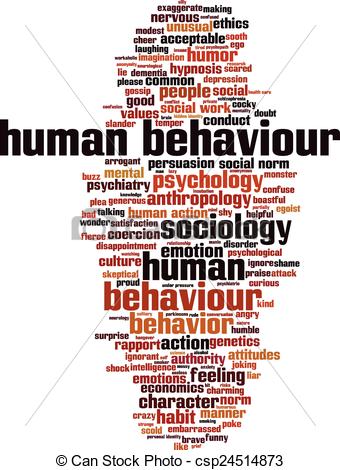 1.	Missie en Visie SPCO LEV1.1 	Missie De SPCO LEV is een Stichting die zich ten doel stelt om protestants christelijk basisonderwijs aan te bieden. Voor de komende vier jaren wil de SPCO LEV haar opdracht samenvatten onder de volgende slogan: Geworteld en gevleugeldDe SPCO LEV staat in de protestants christelijke traditie. Daarin is zij geworteld. SPCO LEV wordt gevoed door de bron, dat is de bijbel. Gevleugeld straalt ambitie uit, beweging en dynamiek. Wij willen onze leerlingen vaardigheden bieden om stevig te kunnen staan in de maatschappij, zodat zij met lef zichzelf zien en worden gezien en gewaardeerd. 1.2	Visie De SPCO LEV staat midden in de samenleving en heeft veel te bieden voor Boskoop en Waddinxveen. De SPCO LEV geeft kinderen bagage mee waarvan wij vinden dat zij dat nodig hebben om zelfstandig en volwaardig deel te nemen aan de samenleving, zodat zij na hun schooltijd hun vleugels uit kunnen slaan. LEV daagt leerlingen uit om hun talenten te gaan ontdekken en helpt leerlingen die talenten verder te ontplooien. LEV is geïnspireerd door de bijbel en het christelijk geloof. De toegevoegde waarde om te kiezen voor onderwijs bij de SPCO LEV ligt dan ook in haar identiteit, waarin waarden als respect, verantwoordelijkheid en zorg voor elkaar richtinggevend zijn. De SPCO LEV wil een goed werkgever zijn en daarom biedt de SPCO LEV haar werknemers de mogelijkheid zich professioneel te blijven scholen, zodat zij enthousiast blijven in hun vak. LEV stimuleert vanuit ambitie, beweging en dynamiek mobiliteit. LEV is een Stichting waar je aan elkaar leert. Onze visie samengevat op het niveau van de leerling, de leerkracht, de ouder, de directeur en de bestuurder: SPCO LEV gunt haar leerlingen dat zij: Hun talenten kennen en ontwikkelen; In staat zijn om in de veelheid van aanbod keuzes te kunnen maken; Leren aan elkaar; (daar zit uitwisseling in en relatie) Aan het einde van de basisschooltijd kunnen zeggen ‘ik heb een fijne tijd gehad, ik heb veel bagage meegekregen en ik heb geleerd om te leren’. Dit betekent voor de ouder dat zij van SPCO LEV mogen verwachten en vertrouwen: Dat hun kinderen op de scholen van SPCO LEV in goede handen zijn; Dat onze leerkrachten er alles aan doen om hun kinderen een goede basisschooltijd te geven; Dat zij goed geïnformeerd worden over het wel en wee van hun kinderen; Dat zij gastvrij op school worden behandeld; Dat zijzelf ook met respect omgaan met de medewerkers van de SPCO LEV. Dit betekent voor onze leerkrachten dat zij: Kennis en vaardigheden meegeven aan leerlingen en inspelen op de talenten leerbehoefte van de individuele leerling; Een rijk aanbod van onderwijsmateriaal aanbieden; Nieuwsgierig zijn naar hun leerlingen; Een positieve grondhouding hebben die gericht is op ontwikkeling en door hun positieve mentale instelling beseffen dat zij ‘het verschil kunnen maken’; Graag leren en een onderzoekende houding hebben; Het onderwijs zo vorm geven dat de leerlingen geprikkeld worden om samen te gaan werken, samen te leren ontdekken en samen te presteren. Zelf ook hun talenten en passies tot hun recht laten komen in en buiten de school. Dit betekent voor haar directeuren dat zij: Voldoende faciliteiten weten te bieden om aan dat onderwijs gestalte te kunnen geven; Een veilig klimaat realiseren waarin medewerkers tot hun recht komen en zich uitgedaagd voelen om zicht verder te ontwikkelen Zelf ook een lerende en onderzoekende houding hebben; Gericht zijn op de ander en dus ook leren aan elkaar; Dit betekent voor de bestuurder dat hij: Voldoende faciliteiten biedt om goed en christelijk onderwijs mogelijk te maken; Een lerende omgeving creëert; we leren immers ‘aan elkaar’; Zelf ook die lerende en onderzoekende houding heeft.2.	Theoretisch kader2.1 	Ontwikkelschets sociaal emotionele ontwikkeling2.1.1	BABY - 0-1 JAARHet eerste levensjaar is belangrijk voor de basis van een gezonde emotionele relatie. Vlak na de geboorte is een kind passief in contacten met zijn omgeving. De schattige uiterlijke kenmerken van een baby maken dat volwassenen voor het kind willen zorgen, zodat het kind kan overleven. In deze fase reageert het kind nog puur op instinct en onderzoekt en leert via zijn zintuigen. Praten, knuffelen en het maken van oogcontact is essentieel voor het ontwikkelen van een stabiele basis. Al vrij snel is het kind niet passief meer in het contact met de omgeving en gaat het actief contact zoeken met mensen. Door te huilen, te lachen, het produceren van geluidjes, probeert het kind de aandacht te krijgen van anderen. Rond zes weken kunnen baby’s glimlachen. Deze eerste tekenen van sociaal gedrag worden door de omgeving enthousiast ontvangen en zullen het proces doen versnellen. Vanaf een maand of drie experimenteren kinderen steeds meer met interactie. Als de omgeving lacht om zijn gebrabbel, zal hij blij teruglachen. Het contact zoeken zal steeds verder uitgebouwd worden. Armen worden uitgestrekt om opgepakt te worden, verschillende manieren van huilen ontstaan om verschillende emoties en behoeften aan te kunnen geven en zelfs de eerste non-verbale grapjes worden gemaakt. Zo leren kinderen bijvoorbeeld hoe de omgeving reageert door ‘expres’ speeltjes uit de wieg te laten vallen en kunnen kinderen helemaal opgaan in een spel waarin de ouder voorwerpen laten verdwijnen of terugkomen. Rond de zevende en achtste levensmaand leert het kind de betekenis van mimiek en intonatie verstaan en rond de negende maand ontstaat een eigen bewustzijn. De oudere baby kan zichzelf herkennen in de spiegel en wordt steeds ondernemender. In deze fase ontstaat ook vaak scheidingsangst bij de baby. Kinderen kunnen in deze fase bang zijn om alleen gelaten te worden en denken bijvoorbeeld dat de ouder verdwijnt als deze naar de WC gaat. Aan het einde van het eerste levensjaar treedt ook rivaliteit op tussen de kleintjes op. Vaak zien baby’s elkaar als een ‘speelding’ en ontzien elkaar niet bij het verkennen van het andere lichaam, door aan oren te trekken, of elkaar lekker vast te grijpen. Kortom; tijdens het eerste levensjaar leren kinderen de beginselen van de sociale omgang met zichzelf en met anderen en wordt een belangrijke basis gelegd op sociaal- emotioneel gebied. Hechting speelt een belangrijke rol in dit proces.2.1.2	DREUMES - 1-2 JAARHet ontdekken van de wereld neemt in het tweede levensjaar een vogelvlucht. Het kind vindt het in deze fase steeds leuker om juist te doen wat niet mag, probeert uit en zoekt de grenzen op. Het kind is nog steeds erg egocentrisch en moet nog leren wat anderen wel en niet leuk vinden. Zo is het delen nog heel moeilijk en speelgoed uit de handen van een kameraadje trekken kan zomaar gebeuren. Ook kan een kind zich er over verbazen dat een kindje moet huilen als hij aan diens haren trekt. De dreumes experimenteert hoe ver hij kan gaan en de reacties uit de omgeving hebben hier steeds meer invloed op. Juist door de reacties van anderen leert het kind belangrijke vaardigheden. Naast het ‘uitlokken’ van deze minder positieve reacties proberen de kinderen ook juist behulpzaamheid en genegenheid uit en ervaren vervolgens het plezier wat bijvoorbeeld kusjes geven kan opleveren voor zichzelf en de omgeving. De dreumes is nu ook in staat simpele opdrachten uit te voeren zoals: ‘pak je beker maar van de tafel’. Ook kan het kind nu zwaaien bij het vertrek van personen of op verzoek iets delen tijdens een spelletje. Tussen het eerste en tweede levensjaar neemt de taalontwikkeling van de dreumes ook toe. Rond de leeftijd van anderhalf jaar neemt de woordenschat explosief toe en is het kind steeds beter in staat deel te nemen aan de sociale wereld en kan hij zijn wensen en behoeften nu ook door taal kenbaar maken. Onder andere deze taalontwikkeling zorgt ervoor dat de belangstelling in andere kindjes toeneemt en dat het kind steeds beter in staat is te spelen met leeftijdsgenootjes. Aan het einde van het tweede jaar ontwikkelt het kind een sterke eigen wil, wilt graag alles zelf doen en kan driftig of koppig zijn. Kortom: tijdens het tweede levensjaar is de taalontwikkeling en het spelcontact dat hierdoor ontstaat belangrijk bij de sociaal-emotionele ontwikkeling van het kind.2.1.3	PEUTER - 2-4 JAARIn het derde levensjaar neemt het zelfbewustzijn van kind toe. De buitenwereld is min of meer bekend en vertrouwd geworden en de peuter heeft geleerd dat hij onderdeel is van het gezin en bijvoorbeeld de crèche. De omgeving stelt ook steeds meer eisen aan het kind en het zal experimenteren met afhankelijkheid en zelfstandigheid. Een machtsstrijd op zijn tijd is dan ook heel normaal. In deze fase speelt de fantasie ook een grote rol. Deze fantasie wordt toegepast in spel met vriendjes of in het eigen spel. Fantasiespellen met sociale rollen, zoals ‘vadertje en moedertje, ziekenhuisje of draken en ridders’, ontstaan bij oudere peuters. Op deze manier leren de kinderen spelenderwijs welk gedrag bij welke rol hoort. Het rolmodel van de ouders is in deze fase belangrijk. Peuters identificeren zich met hun verzorgers en doen hen graag na. Het verder ontdekken van de wereld roept ook veel vragen op en kan soms beangstigend zijn voor jonge kinderen. Ontwikkelen van angsten komt vaak voor en men moet niet vreemd opkijken als opeens een roedel wolven uit de slaapkamer gejaagd moet worden.
Ook leren peuters redeneren, ze leren het begrip ‘wij’ kennen en kunnen dingen steeds beter delen en inschatten hoe de omgeving op hun gedrag zal reageren. Hierdoor zijn zij ook steeds beter in staat hun omgeving te manipuleren. Zij weten dat papa of mama hen komt troosten bij huilen, of kunnen heel goed een vertederend gezichtje trekken als zij een koekje van oma of opa willen. Toch kan het gedrag van de peuter in deze fase flink lastig zijn voor ouders; het krijsen of janken wanneer het kind de zin niet krijgt zal voor vele ouders een bekend fenomeen zijn. Dit gedrag lijkt het gevolg te zijn van het feit dat de gewenste sociale rol nog niet overeen komt met de egocentrische behoeften van het kind.
De eerste morele gevoelens ontwikkelen peuters tegen het einde van het tweede levensjaar. Hierdoor ontstaat weer een fase van experimenteren; de koppigheidsfase. Tijdens deze koppigheidsfase kunnen peuters zich opeens verzetten tegen zaken die eerst heel normaal waren. Aankleden of tanden poetsen kan opeens een drama zijn. De koppigheidsfase is een boeiend moment in de ontwikkeling aangezien de strijd tussen ‘ik’ en ‘jij’ hier centraal staat. Doordat de kinderen nog niet hun gevoelens op een ‘normale’ manier kunnen uiten, wordt vaak agressiviteit toegepast om zichzelf duidelijk te maken. Vormen van agressiviteit zijn dan ook heel normaal binnen deze fase.
Rond het vierde jaar kunnen de kinderen beter omgaan met de verwachtingen van de omgeving; ze kunnen op een sociaal aanvaardbare manier voor zichzelf opkomen, zich verbaal uiten en zich beter aanpassen aan onverwachte situaties. Kortom: het kind is steeds beter ingesteld op het gedrag en de verwachtingen van anderen en er zijn weer belangrijke stappen gezet in de sociaal-emotionele ontwikkeling.Ieder kind ontwikkelt zich op een eigen wijze. De sociaal emotionele ontwikkeling verloopt bij elk kind anders. Kinderen vertonen grote verschillen in rijping, leeftijd en milieu. In een ontwikkelschets kun je het gemiddelde van een bepaalde leeftijdsgroep zien. Voor ons handelen op kindniveau in de school kijken we naar de specifieke informatie van het kind die we verkrijgen door de achtergrond van ieder kind te leren kennen en de ontwikkeling van het kind te volgen door gebruik te maken van het leerlingvolgsysteem ZIEN.2.1.4	Ontwikkelschets groep 1-2 (4-6 jaar)Als gevolg van het toenemend ik-besef worden kinderen zich bewust van de eigen kwetsbaarheid. Hierdoor hebben ze nogal eens last van angstgevoelens. Ook is er in deze periode vaak sprake van sterk wisselende emoties.
Jonge kinderen uiten zich heel veel met hun lichaam en hebben grote behoefte aan lichamelijk contact. Door kinderen de gelegenheid te geven gevoelens en gedachten te uiten, er met elkaar over te praten, leren ze met eigen gevoelens en gedachten om te gaan. Kleuters zijn meestal nog te zeer op zichzelf gericht om zich in te kunnen leven in de ander. Ze gaan ervan uit, dat de ander net zo denkt en voelt als zij. Langzamerhand beginnen ze overeenkomsten en verschillen op te merken. Ze ontdekken het anders-zijn van de ander. Zeker in situaties waarin kinderen in contact komen met een omgeving waarin de verschillen samenhangen met etnische verschillen. Deze ontwikkeling kunnen leraren stimuleren door regelmatig sociaal gevoelig gedrag en het inlevingsvermogen te versterken.Verder leren de kinderen al doende om te gaan met conflicten, afspraken en regels. En ontdekken ze het belang daarvan. Met name in de kleutergroepen gaan er vaak geen vijf minuten voorbij zonder 'sociaal verkeersongeval'. Deze situaties zijn belangrijke oefenmomenten voor het leren omgaan met conflicten.Kleuters laten zich erg gemakkelijk beïnvloeden. Zowel positieve als negatieve invloeden krijgen alle ruimte, want waarden en normen beginnen zich nog maar net te ontwikkelen. Goed en slecht zijn nog vage begrippen en gedrag wordt beoordeeld op de materiële gevolgen en niet op de achterliggende bedoelingen. De dagelijkse praktijk biedt volop aanknopingspunten om kinderen te laten zien en ervaren dat mensen soms verschillende opvattingen hebben.
2.1.5	Ontwikkelschets groep 3-4 (6-8 jaar)Door het toenemend ik-besef en het besef bij een bepaalde groep te horen, gaan de kinderen in deze periode steeds nadrukkelijker reflecteren op zichzelf: mogelijkheden, beperkingen, (uiterlijke) kenmerken, wensen, gevoelens en eigenschappen. Nieuw daarbij is dat ze zichzelf ook steeds nadrukkelijker gaan vergelijken met anderen. Deze nadere kennismaking vraagt veel ondersteuning, gericht op de ontwikkeling van een realistisch en positief zelfbeeld.  Aanvankelijk zijn stemmingswisselingen nog heel gewoon. Langzaam maar zeker worden de kinderen evenwichtiger. Kinderen in deze leeftijdsgroep identificeren zich nog heel sterk met hun ouders of verzorgers en ook met oudere kinderen (imiteren van gedrag). Daarnaast gaan ze zich meer richten op en identificeren met leeftijd- en seksegenootjes. Ze doen hierbij steeds meer ervaring op met agressief gedrag, eer ophouden, conflicten, wedijver, opkomen voor eigen recht en rekening houden met anderen.
Door de voortgaande sociale ontwikkeling kan in deze leeftijdsperiode belangrijke vooruitgang worden geboekt in het leren omgaan met conflicten, afspraken en regels.
Deze vooruitgang is mogelijk omdat de kinderen in toenemende mate in staat zijn zich te verplaatsen in de gevoelens, wensen, opvattingen en de situatie van anderen. De voortgang is mede afhankelijk van de inzet van volwassenen die oog hebben voor de culturele verschillen tussen gezin en omgeving.Ze worden wat onafhankelijker en gaan eigen gedrag en dat van anderen meer vanuit ethisch oogpunt beoordelen. Aanvankelijk worden spelregels en normen nog zeer star toegepast. In toenemende mate wordt gedrag echter beoordeeld op de bedoeling die er achter ligt.2.1.6	Ontwikkelschets groep 5-6 (8-10 jaar)Kinderen vertonen in deze periode over het algemeen een toenemende mate van emotionele stabiliteit en een redelijke dosis zelfvertrouwen.
Ze worden zich ervan bewust dat eigenschappen en vaardigheden niet vastliggen, maar zich ontwikkelen onder invloed van leeftijd, oefening en sociale omgeving. Ze richten zich in het algemeen steeds sterker op leeftijd- en seksegenoten (identificatie) en zijn ook steeds beter in staat zich in te leven in de ander en daarmee rekening te houden.
Het verwerven van een plaats en van status binnen de groep geeft nogal eens nabootsing van gedrag van de meest actieve of dominante groepsleden te zien. Soms ontstaat de neiging stoer te doen of indruk te maken (verhoogd veiligheidsrisico).Ze vertonen een toenemende mate van onafhankelijkheid, laten steeds meer een eigen mening horen en claimen meer eigen verantwoordelijkheid. Dit gaat vaak gepaard met een grotere gevoeligheid voor ethische consequenties van gedrag en een grotere interesse voor achterliggende bedoelingen en opvattingen (veel waarom-vragen).
Onder invloed van ouders, leerkrachten, vrienden en media nemen in deze periode ook de vooroordelen toe. Dit is vaak sterker bij kinderen met een autoritaire persoonlijkheid en met een etnische identiteit waarin de eigen groep als dominant wordt beschouwd.2.1.7 	Ontwikkelschets groep 7-8 (10-12 jaar)In het algemeen zien we in deze periode de behoefte aan zelfstandigheid, privacy, een eigen mening en eigen verantwoordelijkheid sterk toenemen. Kinderen worden vaak als oudsten aangesproken: medeverantwoordelijkheid voor jongere kinderen, corveewerkzaamheden.De toegenomen zelfstandigheid uit zich vaak in een kritische houding tegenover voorschriften en gedragingen van opvoeders en andere volwassenen.
Daarnaast is er een toenemende behoefte aan conformering aan leeftijdgenoten. Normen en gewoonten van de leeftijdsgroep worden hierdoor belangrijker.
Verder doet ook de puberteit langzamerhand zijn intrede. Doordat sommige kinderen enkele jaren eerder of later de puberteit binnenstappen, bestaan er grote onderlinge verschillen.De heroriëntatie op andere waarden en normen, wijzigingen in de omgang met leeftijdgenoten, toegenomen verantwoordelijkheid en veranderingen op het hormonale vlak zorgen vaak tijdelijk voor een zekere emotionele instabiliteit en verminderd zelfvertrouwen.
Hierdoor is extra aandacht gewenst voor het zelfbeeld en het omgaan met gevoelens die voortkomen uit: lichamelijke veranderingen (beugel, borstontwikkeling, menstruatie), de relatie met leeftijdgenoten (voor paal staan, erbij willen horen, stoer gedrag, rolpatronen) en de toenemende druk van ouders en de confrontatie met eigen mogelijkheden en beperkingen. 2.2 	Verschillende preventieniveausBinnen onze school onderscheiden wij vier niveaus van zorg. Ons handelen stemmen wij af op de verschillende niveaus. De preventiepiramide is een model voor positieve en integrale preventie. Er is sprake van integrale preventie, wat betekent dat de piramide een overzicht geeft van alle preventiemaatregelen en georiënteerd is op de maatschappelijke context. De maatregelen zijn erop gericht de leefkwaliteit te bevorderen.LeefklimaatbevorderingOp dit niveau worden maatregelen genomen die het schoolklimaat in stand houden of verbeteren. Het zijn algemene maatregelen om de sfeer in de school te bevorderen, waardoor kinderen, leerkrachten en ouders zich veilig en prettig voelen binnen de school. De maatregelen bestaan uit schoolregels, vieringen, ouderbetrokkenheid en vieringen. Ook de inrichting van de school valt onder dit niveau. Dit niveau vormt de basis van het preventieve beleid, waarop de overige maatregelen rusten. Algemene preventiePrimaire preventie bestaat uit een aanpak die bestemd is voor alle leerlingen uit een groep. De maatregelen op dit niveau bestaan uit goed klassenmanagement, een planmatige aanpak van groepsvorming, systematische aandacht voor sociaal emotioneel leren en een preventieve groepsaanpak van pesten. Het is vooral dit niveau waar de leraar zijn tijd en energie in steekt: een investering in de toekomst van allen. De ervaring leert dat deze aanpak voor 85-90% van de leerlingen meer dan voldoende is.Specifieke preventieVoor 7-10% van de leerlingen is een aanpak op schoolniveau alléén onvoldoende. Het betreft hier leerlingen die meer dan anderen het risico lopen zich problematisch te ontwikkelen. De interventies op dit niveau richten zich specifiek op het aanpakken van invloedrijke risicofactoren in het kind en/of de omgeving.  Het is de opzet om via een kortdurende, intensieve aanpak de leerling weer op het goede spoor te krijgen.ProbleemaanpakZo’n 3-5 % van de leerlingen profiteert in onvoldoende mate van preventiemaatregelen op bovenstaande niveaus. Het kan gaan om leerlingen met ernstig ordeverstorend en regelovertredend gedrag. De maatregelen die nu worden genomen, zijn curatief. Zij zijn gebaat bij een gedragsfunctieanalyse (“Waarom doen ze wat ze doen?”) en extra ondersteuning die zeer nauw aansluit bij de ontwikkelingsbehoefte. Bij de gedragsaanpak zijn meerdere partijen betrokken: leraren, ouders, klasgenoten en eventueel familieleden. 2.3 	GroepsvormingWe kunnen vanuit twee invalshoeken naar een groep kijken. De eerste invalshoek richt zich op formele doelen, de vorming van de kinderen door het volgen van onderwijs en het ontwikkelen van de persoonlijkheid. De formele regels zijn erop gericht een goed leerklimaat te scheppen om de vorming mogelijk te maken. De tweede invalshoek richt zich op de informele doelen van de groep. Welke informele contacten zijn belangrijk. De informele doelen vatten we samen in het leefklimaat. In een ideale klas zijn leerklimaat en leefklimaat op elkaar afgestemd. De leerkracht heeft de taak de klas te helpen een groep te worden en hen te helpen bij problemen en conflicten in de klas. Deze zitten vaak in het leefklimaat. Het groepsproces verloopt volgens vijf fasen:FormingEen fase van afwachten, verkennen en kennismakenStormingIn deze fase gaat het kind zich als persoon profileren. Ieder poneert zich, naar eigen behoefte. Deze periode is een klas rumoerig. Deze fase leidt tot functieverdeling in de groep. Het wordt duidelijk wie er wie er invloed heeft en wie gaat volgen. Na deze fase is duidelijk wat voor groep de klas wordt. Een positief samenwerkende groep, een groep waarin concurrentie en macht op de voorgrond staat, een groep die uiteenvalt in meerdere subgroepen of een hoofdgroep met outsiders. NormingBinnen de normingfase wordt door de leiders bepaald hoe de groepsleden met elkaar omgaan. Wat worden de groepsdoelen, normen en informele regels waaraan de groepsleden zich dienen te houden.  PreformingDe uitvoeringsfase.TerminationDeze laatste fase treedt in als het einde van het groepsbestaan in zicht komt. De taak van de leerkracht is het begeleiden van een klas naar het worden van een groep. Binnen deze begeleiding is het de bedoeling dat er in de formingfase al geanticipeerd wordt op de norming. De norming vindt binnen de begeleiding plaats voor de storming. De leerkracht moet binnen de formingfase drie dingen doen:Modelgedrag vertonen.Situaties scheppen waarin normen tot stand komen.Positieve normen laten ervaren en bewust maken.Deze werkwijze leidt tot een posities groepsklimaat, waarbij de groepsleden zich medeverantwoordelijk voelen voor het functioneren van de groep. Ze tonen respect, zijn bereid tot samenwerken en problemen worden besproken. Als de begeleiding succes heeft gehad zal de stormingfase zonder al te veel botsingen ordelijk verlopen. Een conflict wordt aangepakt vanuit positieve groepsnormen. De functieverdeling is gericht op samenwerking. 2.4 	Leerlingvolgsysteem2.4.1	ZIEN! Rehobothschool, Koning Willem Alexanderschool, Koningin BeatrixschoolZIEN! is ons leerlingvolgsysteem dat ons helpt bij het bevorderen van de sociaal emotionele ontwikkeling van leerlingen. Er wordt gebruik gemaakt van de twee graadmeters betrokkenheid en welbevinden. Deze geven aan of het kind in staat is te profiteren van het onderwijsaanbod en om zich te ontwikkelen. Als dat het geval is, geeft ZIEN! aan dat er niet direct grote reden tot zorg is. Als blijkt dat betrokkenheid en / of welbevinden minder dan gemiddeld aanwezig zijn in vergelijking met leeftijd- en seksegenoten indiceert ZIEN! een zorgbehoefte bij het kind.De graadmeters hebben een signaal functie voor de motivatie, het zelfvertrouwen, de innerlijke gemoedstoestand en het cognitief functioneren. BetrokkenheidBij betrokkenheid gaat het om de gerichtheid op een onderwerp. Het richten op een onderwerp is een proces dat zich in de kinderen afspeelt. Concentratie is één van de duidelijkst waarneembare signalen van betrokkenheid. Een kind dat betrokken bezig is, richt de aandacht op een relatief beperkt gebied. Er is een geringe afleidbaarheid en grote mate van persistentie, doorzettingsvermogen. Het kind laat de activiteit niet los, ook al is er bijvoorbeeld drukte van andere kinderen om hem heen. Kenmerkend voor betrokkenheid is intrinsieke motivatie van het kind in de activiteit; er is een vertekende tijdservaring. Het kind heeft dus geen besef van hoelang het met de taak bezig is. Bij een hoge mate van betrokkenheid komt energie vrij en ervaart het kind een sterke voldoening. Wanneer energie vrij komt, is dit zichtbaar in mimiek en houding; er is belangstelling en het kind heeft plezier in het spel. Plezier raakt het aspect van voldoening. Indien de leerkracht een zich goed voelen waarneemt bij het kind gedurende een activiteit, wijst dit op een hoge betrokkenheid. WelbevindenIeder kind heeft het nodig om zich thuis te kunnen voelen in het pedagogisch klimaat van de klas en in de schoolomgeving. Het gaat om actueel, situationeel welbevinden dat wordt bepaald door de situatie hier en nu en het resultaat is van invloeden buiten het kind zelf. Het situationele welbevinden is wat leerkrachten op school zien en waarbij het gaat om gevoelens ten aanzien van de schoolse situatie. Welbevinden betekent dan het ‘zich thuis voelen’, ‘zichzelf kunnen zijn’ en het zich emotioneel veilig voelen. Indicatoren hiervoor zijn spontaniteit, ontspannen zijn en plezier beleven met elkaar. Dit uit zich in opgewektheid, een levenslustige en vitale uitstraling, ontspannenheid en openheid en, last but not least, graag naar school gaan.Daarnaast werkt ZIEN! met vijf vaardigheidsdimensies: 1.  sociaal initiatief SI
 2.  sociale flexibiliteit SF
 3.  sociale autonomie SA
 4.  Impulsbeheersing IB
 5.  Inlevingsvermogen ILDoor het gedrag van een kind te begrijpen, kun je komen tot adequate ondersteuning. De vaardigheden zijn nodig om op een goede manier de sociaal emotionele ontwikkeltaken te volbrengen. De vaardigheidsdimensies helpen de leerkracht om inzicht te krijgen in mogelijke oorzaken van een lagere betrokkenheid en/of welbevinden. Ze geven zicht op de sociaal-emotionele ontwikkelbehoeften van een kind of groep. Dit stelt leerkrachten beter in staat om leerlingen adequaat te kunnen ondersteunen. Sociale autonomie (SA) en Sociale flexibiliteit (SF) vormen samen het continuüm ‘ego veerkracht’. Sociaal initiatief (SI) en Impulsbeheersing (IB) vormen samen het continuüm ‘ego controle’. Inlevingsvermogen (IL) beweegt zich op het continuüm van ‘empathie’. Sociaal initiatiefSociaal initiatief verwijst naar het aspect om gevoelens aan bod te laten komen en over te gaan tot het nemen van initiatief in de sociale situatie. Het kind stapt bijvoorbeeld uit eigen beweging op een ander kind af en spreekt andere kinderen aan. Het kind doet dit ook in groepsverband, door tijdens een spel ideeën aan te reiken en in de groep iets te vertellen over wat het heeft meegemaakt, of het kind draagt in de groep iets bij door groepsgenoten eigen kennis over te dragen. Een kind dat wel sociaal vaardig is, is dus in staat om in sociale situaties ruimte voor zichzelf te vragen en te nemen door bewust contact te zoeken met andere kinderen. Een kind dat laat zien te beschikken over de vaardigheid Sociaal initiatief, voelt zich waarschijnlijk competent in de omgang met anderen. Een kind dat over deze vaardigheid beschikt, heeft een eigen inbreng en vraagt ruimte voor zichzelf. De eigen inbreng hoeft niet iets te zijn wat van hemzelf is, maar wel iets wat op initiatief van het kind wordt ingebracht.Sociale flexibiliteitHet vermogen om flexibel te reageren in veranderende situaties, is Sociale flexibiliteit. Het gaat dus om flexibiliteit van een kind, de vaardigheid van het ‘loslaten’. Bij loslaten kan gedacht worden aan het loslaten van eigen ideeën, plannen en dergelijke, omwille van het feit dat er bijvoorbeeld prioriteit gegeven moet worden aan een andere activiteit. Het is belangrijk dat je dit als kind kunt. De werkelijkheid verandert namelijk steeds. Een tekort aan flexibiliteit vergroot de kans dat een kind de veranderingen in zijn leefwereld niet aankan en als gevolg daarvan een sterkere controlebehoefte ervaart. Een niet flexibel kind is geneigd tot ‘formaliseren': het stelt zich eenkennig op, vermijdt het sluiten van vriendschappen en heeft in contact met de ander de behoefte te ‘controleren’. Het kind houdt graag de regie over de ander. Als het kind echter open staat voor ideeën van een ander en het eigen idee daarop kan aanpassen, kan het tot een compromis komen. Als een kind veel sociale flexibiliteit laat zien, wil dat nog niet direct zeggen dat het kind sociaal vaardig is. Sociale flexibiliteit dient altijd in samenhang met Sociale autonomie bezien te worden. Pas als een leerling over beide vaardigheden beschikt en soepel kan bewegen tussen beide vaardigheden is er sprake van egoveerkracht en goede sociale vaardigheden.Sociale autonomieDe vaardigheid Sociale autonomie heeft te maken met kiezen vanuit jezelf en bij deze keuze blijven. Het uitgangspunt is dat een kind weet wat het wil en hoe hij of zij iets wil en onderscheid kan maken tussen zichzelf en de ander. Een kind dat deze vaardigheid beheerst vraagt ruimte van de ander en treedt dus in de ruimte van de ander. Een kind dat deze vaardigheid niet beheerst geeft juist veel ruimte aan de ander. Naast het kiezen vanuit jezelf is er ook sprake van bestendigheid. Het kind houdt vol en blijft bij de keuze. Het heeft eigenheid, wat tot uitdrukking komt in het hebben van eigen interessegebieden, hobby's en voorkeuren. Eigenheid is datgene wat het kind in aanleg als mogelijkheid heeft gekregen en in de interactie met de menselijke omgeving ontwikkelt om zijn unieke persoon-zijn te ontplooien. Door te zeggen wat het kind ergens van vindt, komt het verbaal voor zichzelf op. Hiermee maakt een kind de eigen mening en behoeften kenbaar aan anderen. Daarnaast kan een kind op een non-verbale manier tot uitdrukking brengen dat het beschikt over sociale autonomie, door eigen keuzes te maken en eigen zaken te regelen. Het maken van een eigen keuze en het regelen van eigen zaken, ongeacht wat anderen zeggen of vinden, laat zien dat het kind vanuit zichzelf kiest en weet wat het wil.ImpulsbeheersingBij Impulsbeheersing gaat het om het controleren en corrigeren van het eigen gedrag in het verkeer met anderen. Het kind denkt eerst voordat het iets doet en stelt daardoor gedragingen uit. Het gedrag wordt dan door gedachten in banen geleid, er is sprake van zelfregulering. Dit wordt zichtbaar in gedrag; het kind praat niet voor de beurt, denkt eerst na en maakt een plan voordat het met een activiteit begint. Het vraagt niet voortdurend de aandacht van de leerkracht en het kind kan zich conformeren aan sociale (groeps)regels. Uiteraard is het belangrijk dat de mate van Impulsbeheersing van het kind niet ten koste gaat van de mate van Sociaal initiatief. Impulsbeheersing en Sociaal initiatief zijn goede sociale vaardigheden wanneer ze met elkaar in balans zijn, het kind beschikt dan over ego controle.InlevingsvermogenInlevingsvermogen wordt ook wel het empathisch vermogen genoemd. Het kind dat deze vaardigheid beheerst, is in staat om zich te verplaatsen in de ander en kan zijn gevoelens daarop afstemmen. Inlevingsvermogen betreft in gedachten, in de huid van een ander kunnen kruipen. Het kind is zich bewust van de gevoelens en emoties van anderen en begrijpt deze. Het gedrag waarmee een kind Inlevingsvermogen toont, wordt in de literatuur vaak omschreven als pro-sociaal gedrag. Als het kind pro-sociaal gedrag laat zien, mag je veronderstellen dat de vaardigheid om zich in te leven, aanwezig is of dat het kind deze vaardigheid heeft aangeleerd. Inlevingsvermogen betreft dus twee zaken, namelijk het denken (cognitie), en de gevoelens (emoties). Als er sprake is van inlevingsvermogen betekent het dat een kind laat zien dat het gericht is op de ander en kennis heeft van wat bij de ander leeft. Dit is waar te nemen doordat een kind aandachtig luistert naar wat anderen zeggen of vertellen. Het kind toont Inlevingsvermogen door zorgdragend, behulpzaam gedrag naar andere kinderen. Door iets aardigs te zeggen tegen andere kinderen laat het kind zien dat het kennis heeft van wat er in een ander omgaat.De dimensies zijn nodig om op een goede manier de volgende ontwikkeltaken te kunnen volbrengen:Sluiten van vriendschap.Oplossen van conflicten.Een ander helpen.Kunnen samenwerken.2.4.2 	Kanjertraining Volg- en AdviesSysteem: KanVASImmanuelschool, Rehobothschool, IchthusschoolHet KanVAS bestaat uit een Docentvragenlijst, een leerling vragenlijst en een Sociogram. Op de Immanuelschool worden de Docentvragenlijst en leerling vragenlijst tweemaal per jaar afgenomen. Het sociogram wordt naar eigen behoefte van de leerkracht ingezet. Deze onderdelen hebben als doel in kaart te brengen wat er aan de hand zou kunnen zijn met een leerling: Hoe kijkt de leerling naar zichzelf? Hoe ervaart de leerkracht het gedrag van de leerling? Is de leerling sociaal aanvaard door de klasgenoten? Vervolgens biedt het Kanjer Volg- en Adviessysteem de mogelijkheid om een gezamenlijke aanpak te bespreken en samen te stellen. Ouders en leerkrachten werken hierin samen. Leerlingvragenlijst De leerling vragenlijst meet hoe leerlingen hun eigen sociaal functioneren in de klas ervaren. Hierbij wordt een onderscheid gemaakt in externaliserend gedrag, pro sociaal gedrag, internaliserende (depressieve) gevoelens en de intentie om negatief gedrag te laten zien. De leerling vragenlijst heeft nadrukkelijk niet tot doel voorspellingen te doen over de ontwikkeling van stoornissen of uitspraken te doen over toekomstig sociaal functioneren van een leerling. De leerling vragenlijst heeft dus niet als doel een diagnose te stellen. Daartoe is de vragenlijst niet ontwikkeld en niet geschikt. De vragenlijst geeft wel een heldere vingerwijzing in welke richting het gedrag en de beleving van een leerling zich lijkt te ontwikkelen. De vragenlijst is daarmee een hulpmiddel voor de leerkracht om een scherpere kijk te krijgen op het gedrag, de gevoelens en intenties van leerlingen. De vragenlijst kan als leerlingvolgsysteem worden gebruikt waardoor de verandering in gedrag en gevoelens van leerlingen te meten is. De leerling vragenlijst binnen het KanVAS is beoordeeld door de COTAN als voldoende en geaccepteerd door de Onderwijsinspectie.Docentvragenlijst Het Docent adviessysteem geeft - als de docent een 12-tal vragen heeft beantwoord - een overzicht van gedragingen van leerlingen zoals de leerkracht die ervaart:ongelukkig, somber onrustig, verstorend agressie afhankelijkheid angst faalangst gebrek aan concentratie gebrek aan motivatie gebrek aan zelfvertrouwen slecht aanspreekbaar op het gedrag pest wordt gepest Het systeem geeft bovendien aan wat mogelijke oorzaken zijn van het gedrag van de leerling; wat de symptomen zijn van het gedrag en wat raadzaam is te doen. Wat dit laatste betreft wordt een reeks van adviezen voorgesteld waaruit de leerkracht in samenspraak met de ouders van de leerling een plan van aanpak kan samenstellen. De Docentvragenlijst is een zeer grove maat die uitsluitend als signalering dient. Met deze vragenlijst wordt snel in kaart gebracht welke leerlingen opvallend gedrag vertonen. Desgewenst kunnen de ouders van een betreffende leerling eveneens aangeven in de Ouder/Voogd vragenlijst hoe zij hun kind ervaren. De inschattingen die de ouders maken, worden toegevoegd aan die van de leerkrachten. Zo kan op eenvoudige wijze inzicht worden verkregen hoe de verschillende leerkrachten op school naar een leerling kijken, en hoe de ouders het gedrag ervaren. Door ouders op deze manier te betrekken wordt voorkomen dat er langs elkaar heen wordt gesproken. Als blijkt dat ouders en leerkrachten verschillend kijken naar een leerling, wordt gezocht naar de overeenkomsten. Specifieker gesteld: wat wordt door zowel ouders als leerkrachten gezien als opvallend gedrag. Daar wordt het plan van aanpak op afgestemd. In achterliggende vragenlijsten over Oorzaak, Symptomen of Advies kan het probleemgedrag specifieker worden aangegeven. Deze vragenlijsten hebben als doel om in gesprek te gaan met de ouders en een plan van aanpak te formuleren. Overigens zijn de eerste vier gedragingen (hulpvaardig sociaal gedrag, ongelukkig/ somber, onrustig/ verstorend en agressie) te vergelijken met de schalen van de leerling vragenlijst (witte pet, gele pet, rode pet, zwarte pet). De leerkracht kan daarmee het eigen beeld van de leerling vergelijken met dat wat de leerling van zichzelf heeft ingevuld.2.4.3	KIJK
Koningin Beatrixschool, Koning Willem Alexanderschool

KIJK is een webbased leerlingvolgsysteem wat ingezet kan worden voor leerlingen van 0 tot 8 jaar. 

Uitgangspunten en doelstellingen van KIJK
"Essentieel voor KIJK! Is het observeren van kinderen tijdens zelfgekozen activiteiten waarbij ze actief en betekenisvol bezig zijn. Deze observatiegegevens vormen de basis voor uitspraken over het verloop van de ontwikkeling en de keuze voor een beredeneerd activiteitenaanbod. Goed kijken naar kinderen, gericht observeren, weten hoe kinderen zich ontwikkelen én het bewust handelen op basis van uw observaties staan daarbij centraal."
 "Wat is Kijk! 1-2?  Bij de observatie staan welbevinden en betrokkenheid van kinderen centraal. Kijken naar kinderen is het vertrekpunt voor alle verdere activiteiten in de groep; het biedt houvast om de ontwikkeling van kinderen gericht te stimuleren. U kijkt naar wat kinderen bezighoudt, bij voorkeur tijdens zelfgekozen activiteiten. De ontwikkelingslijnen geven structuur aan het kijken naar kinderen. Kijk! geeft een beeld van de totale ontwikkeling van kinderen. Kijk! is gebaseerd op belangrijke principes van de werking van het brein."Aspecten sociaal emotionele ontwikkeling
De leerkracht registreert twee keer per jaar met behulp van de webbasedversie de ontwikkeling van kinderen, zowel voor de basisgegevens (basiskenmerken, betrokkenheid en risicofactoren) als voor de specifieke ontwikkelingslijnen. De leerkracht houdt gedurende een langere periode de observaties bij in het digitale dagboek (tijdens dagelijkse activiteiten). Op basis daarvan wordt de ontwikkeling geregistreerd. Registratie en observatie kunnen eventueel ook op papier genoteerd worden in het volgboekje of dagboekje. Bij de ontwikkelingslijnen worden zeven fasen van een half jaar onderscheiden (van 3.6 tot 7 jaar). Kenmerken van de fase worden opgesomd. Binnen een fase wordt een driepuntsschaal gegeven om het niveau van de ontwikkeling aan te geven. Bij elke observatiemoment wordt met een andere kleur de ontwikkelingslijn ingekleurd: in welke fase bevindt het kind zich en op welk niveau). Ook wordt de kalenderleeftijd van het kind op het moment van observeren genoteerd. Hierdoor wordt duidelijk hoe de ontwikkeling van het kind verloopt en hoe het zich verhoudt t.o.v. de ‘gemiddelde’ ontwikkeling. Bij elke ontwikkelingslijn is ruimte voor ‘vrije’ notaties. Bij de basiskenmerken is er keuze tussen een globale aanpak (vierpuntschaal van ++ tot --) en een gedetailleerde aanpak waarbij alle kenmerken afzonderlijk bekeken worden. De betrokkenheid wordt bepaald aan de hand van vijf schaalwaarden. Bij de registratie van risicofactoren wordt een checklist gebruikt.2.4.4	PRAVOOIchthusschool

PRAVOO is een leerlingvolgsysteem om de ontwikkeling te volgen bij kinderen in de groepen 1, 2 en de start van groep 3. Het doel van het systeem is om het onderwijsaanbod nog beter bij de kenmerken van het kind aan te laten sluiten.

Op meerdere momenten in een schooljaar zijn peilmomenten vastgesteld waarbij de leerkracht de kinderen observeert. Daarbij gaat het om het functioneren van het kind tijdens de alledaagse onderwijsactiviteiten zoals: de kringactiviteiten, spelen, werken, gedrag, taal, rekenen, het waarnemen, luisteren, bewegen en de redzaamheid. Het scoren gaat digitaal.

Door kinderen regelmatig te observeren kunnen leerkrachten de ontwikkeling van het kind volgen en aan de hand van de gegevens vaststellen of het kind speciale zorg nodig heeft.  Het Pravoo-leerlingvolgsysteem geeft aan wat de leerkracht kan doen als kinderen belemmeringen ondervinden in hun leer- en ontwikkelingsproces. Ook is het mogelijk om met behulp van PRAVOO vast te stellen of het kind een ontwikkelingsvoorsprong heeft.

De hulpverlening is ook digitaal. Men klikt op een diagnose/kenmerk van het kind en automatisch verschijnt het handelingsplan. Men kan met het systeem ook groepsplannen maken. Het systeem bevat ook voorlichtingsbrieven voor de ouders.2.4.5	SociogramEen sociogram wordt gemaakt om te ontdekken wat de sociale verhoudingen in de groep zijn. De leerlingen krijgen een aantal vragen voorgelegd, waarop zij antwoord geven, bijvoorbeeld: Met wie speel je graag? en Naast wie zou jij graag in de klas willen zitten. Daarnaast kunnen er ook vragen in de ontkennende sfeer worden gesteld, zoals Met wie wil je liever niet samenwerken? of Wie ervaar je als storend in de groep? Het is belangrijk om over de vraagstelling na te denken, want een kind kan liever niet met iemand samenwerken, maar speelt er wel graag mee. De leerlingen maken een eerste, tweede en eventueel derde keuze. Op basis van de antwoorden wordt een sociogram gemaakt. Als er een onlinevragenlijst (sometics of sociogramonline.nl) wordt afgenomen, dan wordt het sociogram digitaal ingevuld. Uit het sociogram kunnen de groepsrelaties worden afgelezen. Er kan sprake zijn van kinderen die onderling met elkaar bevriend zijn, leerlingen die alleen voor elkaar kiezen en zich afzonderen van de rest, leerlingen die populair zijn, dus veel gekozen zijn en leerlingen die wel door anderen worden gekozen, maar dit is niet wederzijds. Daarnaast zijn er leerlingen die door niemand worden gekozen of negatief bij een negatieve vraagstelling. Aan de hand van de analyse van het sociogram kunnen interventies en begeleiding worden ingezet om, indien nodig, patronen te veranderen. Belangrijk is om daarbij na te gaan hoe het komt dat een leerling buiten de groep valt. Hierbij kunnen kindgesprekken een belangrijk hulpmiddel zijn. Het Sociogram heeft als doel om inzicht te krijgen in de onderlinge relaties van de leerlingen op het gebied van vriendschap en samenwerken. Gaan ze graag met elkaar om? Zijn vriendschappen wederzijds? Met behulp van het Sociogram kunt u zien hoe leerlingen zich voelen, gedragen en ervaren worden binnen de groep. U kunt inzien welke groepsleden Best Friends Forever (BFF), Best Friends (BF) of Friend (F) zijn, wie niet geliefd zijn in de groep: No Friend (NF) en bij wie de relaties onderling anders worden ervaren (Conflict). Er kan gekozen worden uit twee versies: één gebaseerd op cijfers en één gebaseerd op smilieys.Er zijn ook andere bronnen (o.a. sometics.nl) waar leerkrachten een sociogram afnemen.2.5	Methodes sociaal emotionele ontwikkeling2.5.1	Kanjertraining
Rehobothschool, Ichthusschool, ImmanuelschoolOp scholen binnen de stichting besteden we aandacht aan het sociaal emotioneel leren en het ontwikkelen van sociale vaardigheden. We gebruiken hierbij de methode Kanjertraining. De Kanjertraining bestaat uit een serie lessen met bijbehorende oefeningen om de sfeer in de klas goed te houden (preventief), of te verbeteren (curatief). In de klas komen ieder jaar de volgende thema’s aan bod:- Hoe zie ik mijzelf. Kinderen leren zichzelf voor te stellen en iets aardigs te zeggen over een ander en zichzelf.  
- Hoe voelt een ander zich? Kinderen leren vragen te stellen en antwoord te geven.- Luisteren en samenwerken. We besteden aandacht aan vriendschap, het omgaan met kritiek en zelfreflectie. 
- Hoe ga ik met pesten om. Hoe zorg ik ervoor dat ikzelf niet mee doe met narigheid. Doe je niet anders voor dan je werkelijk bent. Met behulp van de kanjertraining willen wij de volgende doelen bereiken:Het bevorderen van vertrouwen en veiligheid in de klas.Het versterken van de sociale vaardigheden bij leerlingen.Beheersing van verschillende oplossingsstrategieën bij pesten en andere conflicten.Bewustwording van de eigenheid bij leerlingen.Leren om verantwoordelijkheid te nemen.Het bevorderen van actief burgerschap en sociale integratie.De Kanjertraining maakt een onderscheid in de 'wereld van vertrouwen' waarin de mensen elkaar recht willen doen. En 'de wereld van angst en wantrouwen'. De Kanjertraining hanteert de vuistregel dat zo'n 20 % van de kinderen de neiging heeft angstig en/of wantrouwend naar anderen te kijken.  Deze manier van kijken naar anderen (wantrouwend, of juist niet), maakt een verschil in de wijze waarop deze kinderen sociale conflicten veroorzaken en denken op te lossen. De Kanjertraining kiest voor de wereld van vertrouwen en hanteert de vuistregel bij conflicten: zoek een oplossing die in de toekomst houdbaar is en doe elkaar recht.Om in gesprek te gaan over gedrag bij kinderen wordt er gebruik gemaakt van petjes met vier verschillende kleuren. Wanneer er zich een probleem of stressvolle situatie voordoet hebben we een keuze om verschillend te reageren. Zolang je handelt vanuit vertrouwen en op basis van wederzijds respect zijn deze verschillen tussen mensen goed en waardevol. Wanneer je zo handelt noemen we dat binnen de Kanjertraining dat je een drager bent van de witte pet. Je durft jezelf te zijn, je bent zelf te vertrouwen en durft ook anderen te vertrouwen. Kortom je bent een kanjer.Je kunt een kanjer zijn op verschillende manier. Je kunt jezelf zijn in combinatie met de zwarte pet. Dan reageer je op een stoere manier. Je vertoont leiderschapsgedrag. Je kunt je grenzen aangeven. Je durft plannetjes te maken en bent ondernemend. Zolang naast de zwarte pet ook de witte pet van het vertrouwen aanwezig is, zullen deze kinderen zich op een hele positieve en krachtige wijze gedragen.Je kunt ook een kanjer zijn in combinatie met de rode pet. Dan ben je vol levenslust. Je hebt een goed gevoel voor humor. Je bent optimistisch en je verstaat de kunst van het relativeren. Zolang naast de rode pet ook de witte pet van het vertrouwen aanwezig is, zullen deze kinderen op een hele positieve en opgewekte manier weten te reageren.Je kunt ook een kanjer zijn in combinatie met een gele pet. Dan ben je vriendelijk, bescheiden en aardig. Zolang naast de gele pet ook de witte pet van het vertrouwen aanwezig is, zullen deze kinderen op een hele positieve en rustige manier weten te reageren.Uiteraard zijn er ook verschillende combinaties van petten mogelijk. Belangrijk gegeven is dat het hierbij gaat om coping. De petten zijn hulpmiddelen om op een respectvolle wijze over gedrag te kunnen praten. Kinderen zijn niet het gedrag van de pet, maar de petten staan voor de keuzes die de kinderen kunnen maken. Kinderen wordt daarmee geleerd dat ze zelf verantwoordelijkheid dragen voor de gedragskeuzes die ze maken. Zolang je drager bent van de witte pet van vertrouwen kun je ook niet zeggen dat de ene combinatie beter is dan de andere combinatie van petten. Wanneer ontstaan de echte problemen? Dat is wanneer de witte pet van het vertrouwen wegvalt. We vervallen dan in reacties die niet meer passen bij de cultuur van wederzijds respect. Het recht van de sterkste begint te gelden. Voor de zojuist genoemde positieve eigenschappen komt dan het woordje ‘te’ te staan. Kinderen reageren dan te krachtig, te stoer en smeden plannen die ten kosten gaan van anderen. De vrolijke kinderen reageren nu te lollig met humor dat ten koste gaan van een ander en/of zichzelf. Het gedrag is onvoorspelbaar onbetrouwbaar, niet serieus te nemen en beledigend. De vriendelijke en bescheiden kinderen reageren nu angstig en te lief. Deze kinderen cijferen zichzelf helemaal weg en worden als het ware onzichtbaar. De eerste mept van de weeromstuit van zich af, de tweede maakt er een grap van en de derde geef het op. Als het onderling vertrouwen wegvalt in een groep, dan is de kans groot dat verschillende kinderen zich depressief ontwikkelen.De opvatting bestaat dat kinderen zijn in te delen in pesters en gepesten (of in daders en slachtoffers). Deze eenzijdige kijk op pesten maken de problemen groter en is niet de wijze van oplossen die de Kanjertraining voorstaat. Pesten is een complex probleem waarbij daders en slachtoffer lang niet altijd zo eenvoudig zijn te scheiden en soms een en dezelfde persoon is. Kanjertraining richt zich daarom niet alleen op de pester of op de gepeste, maar op de gehele groep. De aanpak moet zo zijn dat alle kinderen er baat bij hebben. Kern van de Kanjeraanpak is: Zet het onderling vertrouwen terug in de groep. Zoek met elkaar oplossingen die ook in de toekomst houdbaar zijn. Zowel kinderen, leerkrachten als ouders worden bij de aanpak betrokken. De Kanjertraining heeft veel oefeningen, zowel preventief als curatief om het vertrouwen en de respectvolle omgang met elkaar te bewerkstelligen. De petjes zijn hierbij een hulpmiddel en helpen om een duidelijk onderscheid te maken tussen ‘de wereld van vertrouwen’ en ‘de wereld van wantrouwen’. 2.5.2	PADKoningin BeatrixschoolPAD staat voor het Programma Alternatieve Denkstrategieën en is een methode voor sociale en emotionele competentie voor groep één tot en met acht op de basisschool. In deze methode wordt gewerkt met het PAD-leerplan. De PAD-lessen leren de kinderen expliciet om hun eigen gevoelens te herkennen en hiermee om te gaan. Deze individueel gerichte ontplooiing komt in het PAD-leerplan steeds tot stand in relatie tot de ander.  Inzicht in de eigen gevoelens is een voorwaarde om de gevoelens van anderen in te kunnen schatten en zaken vanuit het perspectief van de ander te kunnen zien. Welbeschouwd wil het PAD-leerplan kinderen opvoeden tot wereldburger. Hoofddoelen van het PAD-leerplan:Het bevorderen van de zelfkennis en de sociale vaardigheid van de leerlingen: leerlingen krijgen inzicht in de manier waarop hun emoties invloed hebben op hun eigen functioneren. Daardoor worden ze vaardiger in het omgaan met anderen.Het bevorderen van onderwijskundige en opvoedkundige processen in de groep. Subdoelen van het PAD-leerplan:Leerlingen ontwikkelen zelfcontrole.Leerlingen versterken hun gevoel van eigenwaarde.Leerlingen herkennen (lichamelijke) gewaarwordingen als gevoelens en leren met welke woorden zij die gevoelens kunnen benoemen.De leerlingen weten dat nare gevoelens tot probleemsituaties kunnen leiden.De leerlingen kunnen hun gedrag door middel van taal sturen.De leerlingen kunnen over hun gevoelens communiceren en discussiëren met anderen.De leerlingen zien en begrijpen verschillen en overeenkomsten tussen gevoelens, reactie en standpunten van henzelf en van anderen.De leerlingen leren de relatie te zien tussen oorzaak en gevolg, waardoor ze zich meer verantwoordelijk voelen voor hun eigen gedrag.De leerlingen weten en begrijpen dat hun gedrag anderen beïnvloedt.De leerlingen leren nieuwe woorden die betrekking hebben op logisch denken en probleem oplossen.De leerlingen kennen de stappen die nodig zijn bij het oplossen van problemen en kunnen deze toepassen.De leerlingen herkennen problemen en conflicten in sociale interacties.De leerlingen ontwikkelen vaardigheden in het voorkomen en/of oplossen van problemen en conflicten in sociale interacties. De leerlingen raken gemotiveerder en creatiever. In het PAD-leerplan spelen vier thema's een centrale rol:Zelfbeeld: hoe waardeer ik mijzelf en hoe gedraag ik mij tegenover mijn leeftijdgenoten?Zelfcontrole: hoe stem ik mijn gedrag op mijn gevoelens af?Gevoelens: hoe ga ik om met de gevoelens van mijzelf en de ander?Probleem oplossen: hoe kan ik op een prettige en goede manier een probleem oplossen?In de groepen één tot en met acht zijn de drie thema's zelfcontrole, gevoelens en probleem oplossen als een hiërarchie herkenbaar: in de lagere groepen ligt de nadruk op het leren van zelfcontrole, bij de middengroep op het omgaan met gevoelens en bij de oudere groepen gaat het vooral over probleem oplossen. Theorie achter het PAD-leerplanHet PAD-leerplan is gebaseerd op het ABCD-ontwikkelingsmodel. Daarin zijn de wezenlijke componenten van een gezonde persoonlijkheidsontwikkeling met elkaar geïntegreerd:Affectie: onderkennen van en omgaan met emoties.Behavioral: invloed hebben op eigen gedrag.Cognitive: analytisch en logisch kunnen redeneren en op basis daarvan besluiten nemen en verantwoordelijkheid aanvaarden voor het oplossen van problemen.Dynamic: een voortdurende ontwikkeling van het gevoel van eigenwaarde als basis voor een gezonde persoonlijkheidsontwikkeling. Het ABCD model gaat uit van een zich voortdurend ontwikkelende relaties tussen voelen, doen en denken. Daarnaast is ook gekozen voor "modeling" om gedrag aan te leren. Het voorbeeldgedrag van een leerkracht is een belangrijk onderdeel van het PAD-leerplan. Verder komen er veel rollenspellen naar voren als middel om gewenst gedrag aan te leren en te oefenen. Wil men leerlingen de kracht en de veerkracht meegeven om emotionele, sociale en cognitieve vaardigheden aan te leren en toe te passen, dan zullen alle aspecten van een gezonde persoonlijkheidsontwikkeling steeds systematisch aandacht moeten krijgen. Het PAD-leerplan helpt daarbij, omdat het nadrukkelijk aandacht heeft voor de rol van het emotionele bewustzijn bij de ontwikkeling van sociale competentie. 2.5.3	MeidenvenijnKoningin BeatrixschoolDe methode Meidenvenijn is gericht op meiden van de leeftijd negen tot en met vijftien jaar. De methode heeft verschillende doelen:Voorlichtingsmateriaal.Om negatieve groepsdynamiek bij meisjes te doorbreken.Handvatten geven om meisjes op individueel niveau of in kleinere groepjes te begeleiden.Motiveren om meidenvenijn te doorbreken.Inzicht krijgen in het gedrag van rollen van meisjes.Bewust worden van het effect van gedrag op anderen.Leren ombuigen van negatief gedrag naar positief gedrag.De methode kan op verschillende manieren worden ingezet:Ter preventie (preventie les "meidenvenijn"), als je alleen het onderwerp bespreekbaar wilt maken in de klas.Om mee aan de slag te gaan als er is geconstateerd dat er in zorgwekkende mate sprake is van meidenvenijn(lesblokken "van venijn naar kwaliteit") . Bij de tot standkoming van deze methode zijn van verschillende inzichten gebruik gemaakt:Kernkwadrant van Ofman . Het kernkwadrant bevat vier aspecten: de kernkwaliteit, de valkuil, de allergie en de uitdaging. Volgens Ofman horen bij iedere persoon bepaalde kernkwaliteiten. Het zijn de specifieke eigenschappen die een persoon kenmerken. Iedereen heeft volgens Ofman een aantal van deze kwaliteiten goed ontwikkeld, maar sommige van deze kernkwaliteiten zijn zo sterk aanwezig dat ze juist een valkuil worden. Een valkuil is dus een karaktereigenschap die een doorgeschoten vorm is van een kernkwaliteit en wordt ook wel vervorming genoemd. Valkuilen zijn volgens Ofman altijd weer om te buigen naar kwaliteiten. 5G-model Het 5G-model wordt in veel sociale vaardigheidstrainingen gebruikt en is afkomstig uit de Rationeel-Emotive Therapie (RET) van Albert Ellis. Aan de hand van dit model wordt de sterke onderlinge samenhang tussen gebeurtenis, gedachten, gevoel, gedrag en het uiteindelijke gevolg besproken. Door de eigen gedachten onder de loep te nemen, wordt niet alleen het verschil tussen negatieve en positieve gedachten helder, maar wordt het ook inzichtelijk dat negatieve gedachten kunnen leiden tot negatief gedrag en positieve gedachten tot prettig en sociaal gedrag. Ook de verbale en non-verbale communicatie, zoals lichaamshouding, maken van oog-contact en gebruik van stem komen aan de orden.NLPVoor het opstellen van doelen en het maken van een actieplan is gebruik gemaakt van het gedachtegoed van NLP (Neurolinguïstisch Programmeren). NLP stelt de gewenste droomsituatie voorop bij het bepalen van het doel. Dit geeft kinderen meer moed en zin in het bereiken van hun doelen. Meer dan wanneer de huidige probleemsituatie NLP naar een concrete beschrijving van de doelsituatie, zodat beter meetbaar is wanneer het doel behaald wordt. Het belangrijkste obstakel tussen de huidige en de gewenste situatie wordt gedefinieerd, zodat de doelensteller weet wat hij of zij moet overwinnen en moet doen om het doel te bereiken. LessenDe methode maakt gebruik van acht kaarten waarop meidenrollen worden uitgebeeld. Met deze kaarten ga je elke les aan de slag. Tijdens de lessen ga je op een positieve en veilige manier met het meidenvenijn aan de slag. Er is één preventie les en er zijn vier blokken die per blok ongeveer twee uur in beslag nemen.  Deze blokken zijn naar eigen keus op te breken in verschillende lesmomenten.  2.5.4	De vreedzame schoolKoning Willem AlexanderschoolOp de Koning Willem Alexander school is er gekozen voor de Vreedzame school. Er was behoefte aan een programma dat zichtbaar en voelbaar zou zijn door de hele school. De Vreedzame school bestaat uit 6 blokken die voor iedere groep hetzelfde zijn.Blok 1We horen bij elkaar (groepsvorming, omgaan met elkaar). In het eerste blok worden de regels besproken en de afspraken binnen de groep gevormd. Deze worden door de kinderen bedacht en ondertekend. (samen verantwoordelijk). De kinderen leren naar positieve eigenschappen en gedragingen te kijken en kunnen dit benoemen. Ook de leerkrachten doen hier hoorbaar aan mee. Opstekers geven.Blok 2We lossen conflicten zelf op. De kinderen leren het verschil tussen een conflict en een ruzie. Om een conflict op te lossen kun je op 3 manieren reageren. Met de rode pet (boos, agressief, met de blauwe pet (teruggetrokken, verlegen) en met de gele pet (rustig, kalm, beheerst). De kinderen leren dat je met de gele pet op het meeste bereikt.De kinderen leren een conflict op te lossen volgens een stappenplan:Stop! Afkoelen.Praat en luister.Oplossingen bedenken.Kies een win-win oplossing.Blok 3We hebben oor voor elkaar (communicatie). De kinderen leren duidelijk vertellen. De kinderen leren actief te luisteren, vragen te stellen en te herhalen wat een ander heeft gezegd. Het geven van een mening en kunnen vertellen waarom.Blok 4We hebben hart voor elkaar (gevoelens)Een zorgzame houding ten opzichte van elkaar. Kinderen leren op komen voor elkaar.Kinderen leren gevoelens herkennen en er mee om te gaan.Blok 5 We dragen allemaal een steentje bij ( verantwoordelijkheid)In de onderbouw groepen leren de kinderen omgaan met boosheid. Het herkennen van boosheid bij jezelf en de ander. En er vervolgens mee omgaan. In het tweede jaar van de training start ook de mediatie voor alle groepen. Kinderen helpen elkaar bij een conflict. In de bovenbouw ligt de nadruk van de lessen op een eigen bijdrage leveren aan de groep en aan de school.
Blok 6We zijn allemaal anders.De kinderen leren verschillen en overeenkomsten ontdekken en omgaan met deze verschillen.Dit gebeurt in iedere groep passend bij het niveau.Door het gebruiken van de Vreedzame school willen we de volgende doelen bereiken:Kinderen kunnen:  (maar ook volwassenen binnen de school)Op een positieve en zorgzame manier met elkaar omgaan.Op een democratische manier met elkaar beslissingen te nemen.Constructief conflicten oplossen.Verantwoordelijkheid nemen voor elkaar en voor de gemeenschap.Openstaan voor verschillen tussen mensen.2.5.5 	Gouden weken/startweken
Immanuelschool, Koningin Beatrixschool
Wat gebeurt er tijdens de Gouden weken?In de groepen besteden we aandacht aan de kennismaking met de leerkracht en elkaar. De leerlingen formuleren samen met de leerkracht positieve groepsregels. Deze regels hangen in het lokaal en worden regelmatig besproken in de groep. Tijdens de Gouden weken doen de groepen elke dag ‘energizers’. Dit zijn spelletjes om te oefenen met samenwerken, luisteren en problemen oplossen. Ook tijdens de gymlessen werken we met ‘groene spelen’. Door deze groepsvormende activiteiten worden de normen en waarden zichtbaar en voelbaar gemaakt. Tijdens de lessen werken we o.a. met coöperatieve werkvormen: samenwerkend leren op een gestructureerde manier. De leerkracht geeft het goede voorbeeld, kinderen krijgen complimenten en leren elkaar complimenten te geven. In iedere groep wordt gestart met het Kanjerverhaal. Na de kerstvakantie zijn er de Zilveren weken, waarbij de groepsvormende activiteiten opnieuw centraal staan. Specifiek hebben we deze afspraken gemaakt:We vinden het belangrijk om de eerste weken van het (school)jaar te investeren in de groepsvorming in onze klassen en zo begeleid de forming- en norming-fase te doorlopen, waardoor we tot evenwichtige groepsdynamiek komen, waarbij iedereen optimaal kan leren en ontwikkelen. Plan voor de Gouden weken - na de zomervakantie: Week 1 De leerkracht stelt zich voor, stelt zich open, laat kinderen ook vragen stellen.De leerlingen stellen zichzelf voor. Dit kan op een creatieve manier (zie ideeën). Bewust aandacht voor oogcontact met alle leerlingen: begroeten bij de deur, deze week alle leerlingen proberen te zien/persoonlijk contact gehad.  2 energizers per dag. Gymles zelf invullen met groepsbouwende activiteiten (bijv. Groene spelen of Kanjerspelletjes).  Er wordt een start gemaakt met het Kanjerverhaal van de groep. · Week 2  Samen formuleren van groepsregels, zichtbaar maken, oefenen en elkaar hierop aanspreken (ik doe wat goed is voor de groep). Aandacht voor je voorbeeldgedrag .Deze week alle leerlingen proberen een echt compliment te geven. Oudervertelgesprekken met alle ouders.  1 energizer per dag. Gymles zelf invullen met groeps bouwende activiteiten (bijv. Groene spelen of Kanjerspelletjes). · Week 31 energizer per dag en om de dag een coöperatieve werkvorm. · Week 4Energizers/coöperatieve werkvormen: kies je eigen vorm.Deze komen de komende tijd minimaal één keer per week terug. Plan voor de Zilveren weken - na de kerstvakantie: Week 1 Bewust aandacht voor oogcontact met alle leerlingen: begroeten bij de deur, deze week alle leerlingen proberen te zien/persoonlijk contact gehad.  2 energizers per dag. Gymles zelf invullen met groepsbouwende activiteiten (bijv. Groene spelen of Kanjerspelletjes). · Week 2 Herhalen/evalueren van de geformuleerde groepsregels, zichtbaar maken en elkaar hierop aanspreken.Aandacht voor je voorbeeldgedrag.  Deze week alle leerlingen proberen een echt compliment te geven. 1 energizer per dag. Gymles zelf invullen met groepsbouwende activiteiten (bijv. Groene spelen of Kanjerspelletjes).2.5.6	Kindgesprekken

Fases van het gesprekOpening (uitleg geven over de reden van het gesprek). Het is belangrijk om het doel al in de openingsfase van het gesprek te noemen , want ‘op de hoogte zijn van het doel, zorgt voor gelijkwaardigheid’. In de inleiding van het gesprek moet de leerkracht aangeven dat het feedback nodig heeft, het kind uitnodigen om zijn of haar mening te geven en melden dat het kind ook mag zwijgen. Inleidende conversatie.Startvraag. Het eigenlijke interview.  Afsluiting: wat vond je ervan? Gesprekstechnieken:actief luisteren, samenvatten, doorvragen, stiltes gebruiken, gevoelens benoemen, rekening houden met de behoeften van het kind tijdens het gesprek De leerkracht moet zich bewust zijn van: zijn vocabulaire, de complexiteit van de zinnen, de hoeveelheid informatie eenheden: In de praktijk betekent dit bijvoorbeeld nooit meer dan één vraag tegelijk stellen. De leerkracht moet de intenties van het gesprek helder kunnen formuleren en de regels van het gesprek goed over kunnen brengen, feedback geven, vertrouwen uitstralen naar de leerling en zich terughoudend kunnen opstellen. Dit is belangrijk voor een goede communicatie. De leerkracht moet de eigen gevoelens kunnen benoemen.Daarnaast hecht Pameijer grote waarde aan de vaardigheid tot het gebruiken van oplossingsgerichte technieken. Daartoe behoort het gebruiken van de ‘wondervraag’ en ‘schaalvragen’. Via de wondervraag geeft de leerling in eigen woorden de voorkeur aan voor het te bereiken resultaat. De schaalvraag helpt de leerling om de eigen situatie te meten, kleine vorderingen bij te houden en te evalueren. De techniek van het benoemen van doelen is tevens van groot belang. Zo kan de leerkracht samen met de leerling concreet gedrag als doel benoemen en afspraken maken om dit doel binnen een bepaalde periode haalbaar te maken.Belangrijke punten:Bewust zijn van band en contact.Respect en bescheidenheid tonen.Oprecht luisteren zonder oordeel.Heldere opbouw van een gesprek.Toepassen van vraagtechnieken.Op niveau praten.Bewustzijn van de opstelling en de omgeving.Heldere doelen stellen.Oordeel niet, stel je open, wees oprecht geïnteresseerd.Doorvragen, herhalen wat je gehoord hebt, stiltes mogen vallen, maar niet te lang.Het kind is eigenaar van het gesprek en van het plan dat uiteindelijk opgesteld wordt.Visualiseren voor de leerlingenMaak bijvoorbeeld een leerling-contract. Zie hieronder een voorbeeld dat je zelf kan uitbreiden/specificeren. Leerling-contract 
2.5.7	TrainingenBlij met mij Deze aanpak wordt geboden vanuit Pastoe. 
Blij met mij is een sociaal emotionele training waarbij zowel kind als ouders begeleid worden.
De training gaat uit van de talenten van het kind.  (www.blijmetmij.nu) WeerbaarheidstrainingVanuit de GGD worden er weerbaarheidstrainingen gegeven.  2.6  	Taken gedragsspecialistenfunctiebeschrijving Leerkracht LB: GedragsspecialistTypering:De gedragsspecialist is een groepsleerkracht die, naast lesgevende taken engroepsverantwoordelijkheid, een specifieke taak vervult in de school.De gedragsspecialist is onder verantwoordelijkheid van de directeur belast met het leveren van een bijdrage aan de ontwikkeling van het zorgbeleid, met name op het terrein van gedragsproblematiek.De gedragsspecialist geeft leerkrachten ondersteuning bij het signaleren van bijzonder gedrag en komt in overleg met de leerkracht tot concrete handelingswijzen. Tevens geeft de gedragsspecialist steun aan de leerkracht bij de uitvoering.Taakprofiel:Ondersteunen en coachen van collega’s t.a.v. leerlingengedrag naar aanleiding van hulpvragen. Hierbij stimuleert de gedragsspecialist tot reflectie op het eigen handelen in het omgaan met leerlingen met specifieke onderwijsbehoeften, gericht op gedraggerelateerde interactie;In kaart brengen van gedragsproblematiek van leerlingen en hiervoor in samenspraak met groepsleerkracht en intern begeleider adequate handelingsplannen opstellen.Bijdragen aan deskundigheidsbevordering van het team. Door het lezen van vakliteratuur en scholing op de hoogte blijven van de laatste ontwikkelingen en het team hiervan op de hoogte brengen.Neemt deel aan scholings- en ontwikkelingsactiviteiten op het gebied van passend onderwijs.Levert een bijdrage aan de ontwikkeling en vernieuwing van handelingsgericht werken en opbrengstgericht werken met aandacht voor de sociaal-emotionele ontwikkeling. ZIEN, Sociogram met groepsverhoudingen, soc. emo. methode.Signaleert en analyseert behoeften tot vernieuwing van het onderwijs en levert bijdragen aan de ontwikkeling van nieuwe onderwijsprogramma’s.Formuleert met het team en/of de directeur doelen van de school op het gebied van het eigen specialisme.Signaleert en analyseert behoeften tot vernieuwing of verbetering van beleid op het eigen specialisme en ontwikkelt daar plannen voorVoert kindgesprekken om sociaal-emotionele ontwikkeling en gedrag te bespreken en uit te leggen, en resultaten te bespreken.Heeft contacten met instanties en/of specialisten over ontwikkelingen op het gebied van het eigen specialisme, om informatie uit te wisselen.2.7 	Sociale veiligheid zie beleidsplan GGDLiteratuurhttp://www.centrumjeugdengezin-maasland.nl/ontwikkeling-basisschoolleeftijd.html http://sociaalemotioneel.slo.nl/thema/algemeen/soc-emot_ontw/http://www.zienvooronderwijs.nl/ZIEN_en_achtergronden_POhttp://www.kanjertraining.nl/Deklerck, J. (2011). De preventiepiramide. Leuven:AccoGieles, P. Koning, A. Lap, J. (1996). Begeleiden van de groep. Houten: EPNNaam : 			 			 groep :datum:Wat wil ik leren/ wat wil ik verbeteren? Wat wil ik leren/ wat wil ik verbeteren? Wat wil ik leren/ wat wil ik verbeteren? Dit kun je ook richten op een vakgebied. Dit kun je ook richten op een vakgebied. Dit kun je ook richten op een vakgebied. Hoe pak ik dit aan?Hoe pak ik dit aan?Hoe pak ik dit aan?Wat heb ik er voor nodig? Wat heb ik er voor nodig? Wat heb ik er voor nodig? 